ТЕСТОВІ ЗАВДАННЯВведення в спеціальність№п/пТекст завданняВаріанти відповідей1Який із наведених нижче є загальним стандартом, який визначає роботу бездротової локальної мережі?а.IEEE 802.1    б.IEEE 802.1x    в.IEEE 802.11     г.IEEE 802.3д. Правильна відповідь відсутня2Які з представлених смуг частот використовуються для бездротових локальних мереж? а.2.4 + 5 MHz    б.2.4 + 5 GHz  в.5.5 MHz    г.11 GHz     д. Правильна відповідь відсутня3Два передавачі працюють із рівнем потужності передачі 100 мВт. Якщо порівнювати два рівні абсолютної потужності, яка різниця в дБ?а.0 дБ   б.20 дБ   в.100 дБ  г. -10дБ   д.Ви не можете порівняти рівні потужності в дБ.4Передавач налаштований на потужність 17 мВт. Одного разу його переконфігурують для передачі на рівні 34 мВт. На скільки збільшився рівень потужності в дБ?а.0 dB      б.2 dB    в.3 dB     г.17 dB       д.Правильна відповідь відсутня5Передавач А має рівень потужності 1 мВт, а передавач В   100 мВт. Порівняйте передавач B з A за допомогою dB, а потім визначте правильну відповідь із наступних варіантів.а.0 dB   б.1 dB    в.10 dB     г.20 dB     д.100 dB6Передавач зазвичай використовує абсолютний рівень потужності 100 мВт. В ході необхідних змін рівень його потужності знижується до 40 мВт. Як змінився рівень потужності в дБ?а.2.5 dB    б.4 dB     в.–4 dB    г.–40 dB       д. Правильна відповідь відсутня77. Розгляньте сценарій з передавачем і приймачем, які розділені деякою відстанню. Передавач використовує абсолютний рівень потужності 20 дБм. Кабель підключає передавач до антени. У приймачі також є кабель, який підключає його до антени. Кожен кабель втрачає 2 дБ. Кожна з передавальних та приймальних антен має посилення 5 дБі. Яким є  EIRP?а. + 20 дБм  б. + 23 дБм   в. + 26 дБм     г. + 34 дБм    д. Правильна відповідь відсутня8Приймач приймає радіочастотний сигнал з віддаленого передавача. Яке з наведених нижче є найкращою якістю отриманого сигналу? Прикладні значення наведені в дужках.а. SNR (10 dB), RSSI (–75)            б. SNR (30 dB), RSSI (–75)в. SNR (10 dB), RSSI (–30)            г. SNR (30 dB), RSSI (–30)д. Правильна відповідь відсутня9Яким наведених нижче типів модуляції можуть підтримуватися швидкості передачі даних 1, 2, 5,5 та 11 Мбіт /?а.OFDM    б.FHSS     в.DSSS     г.QAMд. Правильна відповідь відсутня1064-QAM модуляція змінює два з наступних аспектів радіочастотного сигналу:
a. Частота  і фазаб. Амплітуда і фаза   в. Фаза  і скважність  г. Квадратура і фазад. Правильна відповідь відсутня11Бездротові мережі визначається в наступному стандарті:а.802.1     б.802.2    в.802.3    г.802.11     д.802.1512Яка з відповідей визначає правильний перелік каналів, що не перекриваються для використання DSSS у діапазоні 2,4 ГГц?а.1, 2, 3    б.1, 5, 10     в.1, 6, 11    г.1, 8, 13       д. Всі канали 1–1413Яка із наведених відповідей нижче правильно визначає максимальну теоретичну швидкість даних стандартів 802.11b, 802.11a та 802.11n відповідно?a.11 Mbps, 54 Mbps, 600 Mbps      б.54 Mbps, 54 Mbps, 150 Mbpsв.1 Mbps, 11 Mbps, 54 Mbpsг.11 Mbps, 20 Mbps, 40 Mbpsд. Правильна відповідь відсутня14Пристрій MIMO 2 × 3 можно правильно описати наступною фразою:?
a. Пристрій з двома радіостанціями та трьома антенами
б.Пристрій з двома передавачами та трьома приймачами
c.Пристрій з двома зв’язаними каналами та трьома просторовими потоками
д. Пристрій з двома приймачами та трьома передавачамид. Правильна відповідь відсутня15На пристрої 802.11n можна агрегувати канали до однієї з наступною  максимальною шириною?a.5 MHz    б.20 MHz    в.40 MHz     г.80 MHzд. Правильна відповідь відсутня16Який із наведених стандартів може використовувати декілька просторових потоків на передавачі та приймачі? a.802.11n +802.11ac   б.802.11b +802.11tp   в.802.11g+802.11e     г.802.11aa+802.11bb      д.802.11cc+802.11b17Яка з наведених нижче є найвищою чи найкращою схемою модуляції, яку можна використовувати з пристроями 802.11ac?a.QPSK 3/4    б.256-QAM     в.128-QAM      г.64-QAM      д.16-QAM18Яку максимальну кількість просторових потоків підтримує 802.11ac?a.1    б.2     в.4    г.8      д.1619Пристрої, що використовують бездротову локальну мережу, повинні працювати в якому з наступних режимів?
а. Круговий доступ б. Напівдуплексв. Повний дуплекс г. Обернений дуплексд. Правильна відповідь відсутня20Встановлюється точка доступу для забезпечення бездротового покриття в офісі. Який із наведених нижче є правильним терміном для розгорнутої автономної мережі?
а. BSA     б. BSD     в. BSS       г. IBSSд. Правильна відповідь відсутня21Яке з наведених нижче використовується для однозначної ідентифікації AP та основного набору послуг, який він підтримує, з пов'язаними з ними бездротовими клієнтами?
а. SSID  б. BSSID      в. MAC-адреса Ethernetг. MAC-адреса радіод. Правильна відповідь відсутня22Яке з наведених нижче тверджень стосується бездротового BSS?
а. Бездротовий клієнт може в будь-який час надсилати кадри безпосередньо будь-якому іншому клієнту.
б. Після того, як два клієнта приєднані до BSS, вони можуть спілкуватися безпосередньо один з одним без подальшого втручання.
в. Клієнт повинен надсилати кадри через AP тільки тоді, коли клієнт призначення пов'язаний з іншою AP.
г. Клієнт повинен надіслати всі кадри через AP, щоб дістатися до будь-якого іншого клієнта або узгодити з AP, щоб безпосередньо до іншого клієнта.д. Правильна відповідь відсутня23Яка з перелічених нижче мереж  також відома як ad hoc бездротова мережа?а. DS     б. ESS     в. BSA     г. IBSS      д. BSS24Яке число з наведених нижче є максимальною кількістю адресних полів, визначених у заголовку кадру 802.11?а. 1     б. 2     в. 3      г. 4д. Правильна відповідь відсутня25Яке з наведених нижче полів містить Address1 у кадрі 802.11?a . Адреса передавача (TA)     б. BSSID      в. MAC-адреса АР    г. Адреса приймача (RA)д. Правильна відповідь відсутня26Яке призначення NAV?
а. Для навігації по кадру через ESS
б. Ідентифікувати MAC-адресу наступного клієнта для передачі
в. Щоб передбачити, коли канал може стати вільним
г. Встановити пріоритет можливості клієнта для передачід. Правильна відповідь відсутня27Який із наведених нижче параметрів визначає кількість часу за замовчуванням між послідовними кадрами даних 802.11?a.CCA       б.IBSS     в.SIFS     г.DIFSд. Правильна відповідь відсутня28Який із наведених нижче типів кадру надсилається для виявлення точок доступу в межах сигналу бездротового клієнта?a.Scan    б.Probe    в.Beacon     г.Discoveryд. Правильна відповідь відсутня29Кадр ACK є прикладом одного з наступних типів кадру 802.11?а.Managementб.Controlв.Administrationг.Dataд. Правильна відповідь відсутня30При пасивному скануванні бездротовий клієнт використовує один із наступних методів для виявлення сусідніх точок доступу:a.Beacons    б.Probe requests в.ACKs      г.Discoversд. Правильна відповідь відсутня31Коли клієнт намагається приєднатися до BSS, який із наступних типів кадру надсилається першим?a. Beaconб. Rate requestв. Association requestг. Authentication requestд. Правильна відповідь відсутня32Який із наведених типів фреймів використовує клієнт, щоб плавно переходити від одного BSS до іншого, в межах одного ESS і того ж SSID?a. Association request     б. Disassociation    в. Reassociation      г. Roam requestд. Правильна відповідь відсутня33Який із наведених нижче кадрів 802.11 використовується для запуску роумінгу від однієї точки доступу до іншої в межах ESS?a. Association request     б. Disassociation requestв. Probe    г. Reassociation requestд. Правильна відповідь відсутня34Яке з наступних тверджень стосується роумінгу?
а. Всі бездротові клієнти використовують однакові алгоритми, щоб викликати стан роумінгу.
б. Бездротові клієнти можуть сканувати доступні канали, щоб шукати нову точку доступу під час роумінгу.
c. Клієнти бездротового зв’язку повинні переходити від одного AP до іншого на одному каналі.
г. Стандарт 802.11 визначає набір алгоритмів роумінгу для клієнтів.д. Правильна відповідь відсутня35Яке з наступних тверджень стосується гарного дизайну бездротової локальної мережі?
а. Сусідні AP повинні використовувати один канал для просування хорошого роумінгу.
б. АР повинні розташовуватися так, щоб їх покриття перекривалися.
в. Точки доступу повинні розташовуватися так, щоб їх покриття взагалі не перетиналися.
г. AP повинні використовувати канали, які перекриваються один з одним.д. Правильна відповідь відсутня36Які з наведених нижче є необхідними компонентами безпечного бездротового з'єднання? (Виберіть усе, що застосовується.)
a.Шифрування
б.MIC
в.Аутентифікація
г. а + б + в.д. Правильна відповідь відсутня37Що з наведеного нижче застосовується для захисту цілісності даних у бездротовому кадрі?
а.WIPS
б.WEP
в.MIC
г.EAPд. Правильна відповідь відсутня38Який із наведених нижче  метод бездротового шифрування є вразливим і не рекомендується використовувати?
а. AES
б.WPA
в.EAP
г.WEPд. Правильна відповідь відсутня39Cisco WLC налаштований для аутентифікації 802.1x, використовуючи зовнішній RADIUS сервер. Контролер бере на себе одну з наступних ролей?
a. Сервер аутентифікації
б. Повторювач
в. Аутентифікатор
г. Фаєрволлд. Правильна відповідь відсутня40Який із наведених нижче способів аутентифікації вимагає цифрових сертифікатів як на AS, так і на заявника?
a. TKIP
б. PEAP
в. WEP
г. EAP-TLSд. Правильна відповідь відсутня418.Який із перелічених нижче є найбільш безпечним методом шифрування та цілісності даних для бездротових даних?
a. WEP
б. TKIP
в. CCMP
г. WPAд. Правильна відповідь відсутня42WPA2 відрізняється від WPA тим, що є одним із наступних способів?
a. Дозволяє TKIP
б. Використовує CCMP
в. Дозволяє WEP
г. Дозволяє TLSд. Правильна відповідь відсутня43У якій із наведених нижче конфігурацій бездротової безпеки використовується загальнодоступний ключ?
a. WPS особистий режим
б. WPA корпоративний режим
в. WPA2-PSK
г. WPA2 корпоративний режимд. Правильна відповідь відсутня44Який із наведених нижче варіантів слід вибрати для налаштування персонального WPA2 у WLAN?
a.802.1x
б. PSK
в. TKIP
г. CCMPд. Правильна відповідь відсутня45Який із перелічених нижче методів бездротової безпеки був присуджений через їх слабкі місця? 
а. AES
б. WPA2
в. WEP
г. CCMP
д. EAP46Головний елемент системи GSM, що здійснює контроль за BTS і BSC які розміщені в його зоні обслуговування і встановлює з’єднання між абонентами стільникової мережі називається:а. MSCб. HLRв. EIRг. GGSNд. Правильна відповідь відсутня47Пристрій, що містить інформацію про абоненти, що підключені до певного MSC, їх місцезнаходження і стан називається:а. MSCб. HLRв. EIRг. GGSNд. Правильна відповідь відсутня48Пристрій, призначений для аутентифікації абонентів стільникового зв’язку і запобіганні несанкціонованого доступу називається:а. AUCб. HLRв. EIRг. SGSNд. Правильна відповідь відсутня49База, що містить інформацію про ідентифікаційні номери мобільних телефонів GSM називається:а. AUCб. HLRв. EIRг. GGSNд. Правильна відповідь відсутня50Система комутації мережі стільникового зв6язку стандарту GSM називається:а. NSSб. BSSв. EIRг. DSCд. Правильна відповідь відсутня51Скільки рівнів налічує мережева модель OSI?а. 4б. 3в. 2г. 7д. 952Основним стеком протоколів для мережі Інтернет є:а. TCP/IPб. OSIв. UDP/WWIг. ARPA/UNIXд. PSK53Протокол мережевого рівня для передавання датаграм між мережами називається:а. IPб. TCPв. MACг. UNIXд. PSK54Протокол із встановленим з’єднанням призначений для управління передачею даних у комп'ютерних мережах і працює на транспортному рівні моделі TCP/IP називається:а. IPб. TCPв. MACг. UNIXд. IOT55Унікальний ідентифікатор, що зіставляється з різними типами устаткування для комп'ютерних мереж і дозволяє унікально ідентифікувати кожен вузол мережі і доставляти дані тільки цьому вузлу називається:а. IPб. TCPв. MACг. UNIXд. IOT56Протокол без встановлення з’єднанням призначений для управління передачею даних у комп'ютерних мережах і працює на транспортному рівні моделі TCP/IP називається:а. IPб. TCPв. MACг. UDPд. IOT57Протокол прикладного рівня, призначений для передачі гіпертекстових документів і інших файлів за звичайною схемою «запит-відповідь» називається:а. HTTPб. TCPв. MACг. UDPд. PSK58В моделі TCP/IP між мережевим і прикладним рівнем знаходиться рівень:а. Сеансовийб. Користувачав. Транспортнийг. UDPд. IOT59Число, що визначає яка частина ІР-адреси вузла мережі відноситься до адреси мережі, а яка до адреси самого вузла в цій мережі називається:а. Маска підмережіб. ІР-адресив. МАС-адреса г. UDP-адресад. Правильна відповідь відсутня60В моделі OSI між мережевим і сеансовим рівнем знаходиться рівень:а. Сеансовийб. Користувачав. Транспортнийг. Канальнийд. Прикладний61В моделі OSI між прикладним і сеансовим рівнем знаходиться рівень:а. Фізичнийб. Користувачав. Представленняг. Мережевийд. Прикладний62Який з наведених протоколів належить до мережевого рівня:а. ICMPб. TCPв. DNSг. UDPд. DDP63Яка з наступних пристроїв, приймаючи рішення про подальше переміщення пакета, виходить з інформації про доступність каналу і ступенях його завантаження:а. Містб. Повторювач;в. Token Ringг. Маршрутизаторд. Правильна відповідь відсутня64Трафік, що найбільш критичний до затримок, цеа. Текстовийб. Голосовий в реальному режимі;в. Мультімедійнийг. Графічнийд. Правильна відповідь відсутня65Повторювач призначенийа. Для посилення затухаючого сигналуб. Для перетворення сигналу для передачі по лініях зв'язкув. Для поділу мереж на сегментиг. Для послаблення сигналуд. Правильна відповідь відсутня66Який з наведених протоколів належить до прикладного рівня:а. ICMPб. TCPв. DNSг. UDPд. Правильна відповідь відсутня67Технологія Wi-Fi описується стандартом IEEE:а. 802.11б. 802.1в. 802.3г. 805.11.2д. Правильна відповідь відсутня68Багатократна луна внаслідок відбиття сигналів, що призводить до коливання рівня отриманого сигналу називається:а. Флікер-шумб. Ефект конвеєризаціїв. Завмирання внаслідок багатопроменевого розповсюдженняг. Внутрішні шуми приймачад. Правильна відповідь відсутня69Діапазон частот в якому АЧХ пристрою дозволяє передачу сигналу без суттєвого спотворення його форми називається:а. Полоса пропусканняб. Частота зрізув. Робочий діапазонг. Частота Шеннонад. Правильна відповідь відсутня70Скільки рівнів налічує мережева модель OSI?а. 4б. 3в. 2г. 7д. 971Основним стеком протоколів для мережі Інтернет є:а. TCP/IPб. OSIв. UDP/WWIг. ARPA/UNIXд. PSK72Протокол мережевого рівня для передавання датаграм між мережами називається:а. IPб. TCPв. MACг. UNIXд. PSK73Протокол із встановленим з’єднанням призначений для управління передачею даних у комп'ютерних мережах і працює на транспортному рівні моделі TCP/IP називається:а. IPб. TCPв. MACг. UNIXд. IOT74Унікальний ідентифікатор, що зіставляється з різними типами устаткування для комп'ютерних мереж і дозволяє унікально ідентифікувати кожен вузол мережі і доставляти дані тільки цьому вузлу називається:а. IPб. TCPв. MACг. UNIXд. IOT75Протокол без встановлення з’єднанням призначений для управління передачею даних у комп'ютерних мережах і працює на транспортному рівні моделі TCP/IP називається:а. IPб. TCPв. MACг. UDPд. IOT76Протокол прикладного рівня, призначений для передачі гіпертекстових документів і інших файлів за звичайною схемою «запит-відповідь» називається:а. HTTPб. TCPв. MACг. UDPд. PSK77В моделі TCP/IP між мережевим і прикладним рівнем знаходиться рівень:а. Сеансовийб. Користувачав. Транспортнийг. UDPд. IOT78Число, що визначає яка частина ІР-адреси вузла мережі відноситься до адреси мережі, а яка до адреси самого вузла в цій мережі називається:а. Маска підмережіб. ІР-адресив. МАС-адреса г. UDP-адресад. Правильна відповідь відсутня79Процес визначення маршруту руху інформації в телекомунікаційних мережах називається:а. Оптимізація архітектури мережіб. Оптимізація протоколівв. Форензика г. Маршрутизаціяд. Правильна відповідь відсутня80Набір правил, що описують формат і призначення кадрів, пакетів або повідомлень, якими обмінюються об’єкти одного рангу всередині рівня називається:а. Рівеньб. Сервісв. Протоколг. Службад. Стек81В моделі OSI між мережевим і сеансовим рівнем знаходиться рівень:а. Сеансовийб. Користувачав. Транспортнийг. Канальнийд. Прикладний82В моделі OSI між прикладним і сеансовим рівнем знаходиться рівень:а. Фізичнийб. Користувачав. Представленняг. Мережевийд. Прикладний83Встановлення службових міток всередині довгих повідомлень на сеансовому рівні, що дозволяють продовжити передачу з того місця, на якому вона обірвалася після збою і відновлення називається:а. Синхронізаціяб. Маршрутизаціяв. Flooding г. Замиканняд. Правильна відповідь відсутня84Найбільш поширеною в LAN є вита пара категорії:а. 1б. 5в. 3г. 7д. 1285Який з наведених протоколів належить до мережевого рівня:а. ICMPб. TCPв. DNSг. UDPд. DDP86Мережа, в якій кожен комп'ютер може бути адміністратором і користувачем одночасно, називається:а. Одноранговою мережеюб. Багатофункціональною мережею;в. Однофункціональною мережеюг. Багаторанговою мережеюд. DDP87Топологія, в якій дані можуть передаватися лише в одному напрямку, від одного комп'ютера до іншого, сусіднього йому, називається:а. Шинаб. Зірка;в. Token Ringг. Кільцед. DDP88Яка з наступних пристроїв, приймаючи рішення про подальше переміщення пакета, виходить з інформації про доступність каналу і ступенях його завантаження:а. Містб. Повторювач;в. Token Ringг. Маршрутизаторд. Правильна відповідь відсутня89У моделі OSI першим рівнем є:а. Канальнийб. Фізичний;в. Мережевийг. Сеансовийд. Правильна відповідь відсутня90Регіональні мережі - цеа. MANб. LAN;в. WANг. GANд. DDP91LAN - це:а. Мережі, які об'єднують територіально розрізнені комп'ютери, які можуть розміщуватися в різних містах, областях, регіонах, країнахб. Мережі комп'ютерів, які обслуговують територію великого міста;в. Мережі комп'ютерів, розміщені на невеликій території і які для зв'язку використовують високоякісні лінії зв'язкуг. Мережі, які складаються з декількох терміналів, розміщених на великих відстаняхд. Правильна відповідь відсутня92Трафік, що найбільш критичний до затримок, цеа. Текстовийб. Голосовий в реальному режимі;в. Мультімедійнийг. Графічнийд. Правильна відповідь відсутня93Локальна мережа об'єднує:а. Комп'ютери однієї установиб. Комп'ютери кількох установ;в. Комп'ютери одного регіонуг. Комп'ютери, що мають спільні доменні іменад. Правильна відповідь відсутня94Глобальна мережа об'єднує:а. Комп'ютери кількох мереж, реалізованих за різними технологіямиб. Комп'ютери, що мають спільні доменні імена;в. Комп'ютери одного регіонуг. Комп'ютери кількох установд. Правильна відповідь відсутня95Оберіть варіант топології мережі типу «зірка» а. 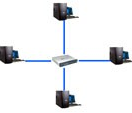 б. ;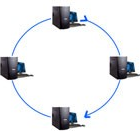 в. 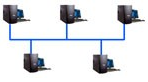 г. 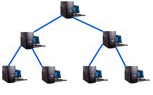 д. Правильна відповідь відсутня96Оберіть варіант топології «спільна шина»а. 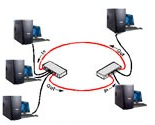 б. ;в. г. д. Правильна відповідь відсутня97Виберіть варіант топології Token Ringа. б. ;в. г. д. Правильна відповідь відсутня98Виберіть варіант мережі «ієрархічний»а. б. ;в. г. д. Правильна відповідь відсутня99Модем призначений:а. Для підключення до лінії тип "загальна шина"б. Для перетворення сигналу з метою передачі по комутованих лініях зв'язкув. Для зв'язку поділу мережі на сегментиг. Для підсилення сигналуд. Правильна відповідь відсутня100Повторювач призначенийа. Для посилення затухаючого сигналуб. Для перетворення сигналу для передачі по лініях зв'язкув. Для поділу мереж на сегментиг. Для послаблення сигналуд. Правильна відповідь відсутня101Який з наведених протоколів належить до прикладного рівня:а. ICMPб. TCPв. DNSг. UDPд. Правильна відповідь відсутня102Технологія Wi-Fi описується стандартом IEEE:а. 802.11б. 802.1в. 802.3г. 805.11.2д. Правильна відповідь відсутня103Логічна локальна комп'ютерна мережа, представляє собою групу хостів із загальним набором вимог, які взаємодіють так, як якщо б вони були підключені до широкомовну домену, незалежно від їх фізичного місцезнаходження і має ті ж властивості, що й фізична локальна мережа, але дозволяє кінцевим станціям групуватися разом, навіть якщо вони не знаходяться в одній фізичній мережі називається?а. VLANб. Ethernetв. VMANг. IPд. Правильна відповідь відсутня104Комп'ютер у локальній чи глобальній мережі, який надає користувачам свої обчислювальні і дискові ресурси, а також доступ до встановлених сервісів; найчастіше працює цілодобово, чи у час роботи групи його користувачів називається:а. ЦОДб. Серверв. Маршрутизаторг. Комутатор д. Правильна відповідь відсутня105Пристрій, призначений для з’єднання декількох вузлів комп’ютерної мережі в межах одного або декількох сегментів мережі і працює на другому рівні моделі OSI називається:а. ЦОДб. Серверв. Комутаторг. Маршрутизаторд. Правильна відповідь відсутня106Пристрій, що має два і більше мережевих інтерфейсів і призначений для зв’язування різнородних мереж різноманітних архітектур на третьому рівні моделі OSI називається:а. ЦОДб. Серверв. Комутаторг. Маршрутизаторд. Правильна відповідь відсутня107Мережа, головним призначенням якої є підтримка роботи конкретного підприємства, користувачами якої можуть бути тільки працівники даного підприємства називається:а. Муніципальна мережаб. Локальна мережав. Глобальна мережаг. Корпоративна мережад. Правильна відповідь відсутня108Організація, що займається наданням послуг доступу до мережі Інтернет і інші, пов’язані з інтернетом послуги називається:а. Інтернет провайдерб. ІЕЕЕв. ЦОДг. Серверд. Правильна відповідь відсутня109Унікальний ідентифікатор, що надається кожній одиниці активного устаткування або деяким їх інтерфейсам в комп'ютерних мережах Ethernet називається:а. IP-адресаб. МАС-адресав. Ethernet-адресаг. Заголовок пакетуд. Правильна відповідь відсутня110Даний запис 198.168.0.1 є:а. IPv4-адресаб. МАС-адресав. Ethernet-адресаг. IPv6-адресад. Правильна відповідь відсутня111Електронна таблиця або база даних, що зберігається на маршрутизаторі або мережевому комп'ютері, що описує відповідність між адресами призначення і інтерфейсами, через які слід відправити пакет даних до наступного маршрутизатора:а. Таблиця статичного балансування навантаження б. Таблиця маршрутизаціїв. Таблиця комутаціїг. Таблиця істинності д. Правильна відповідь відсутня112Механізм зміни мережної адреси в заголовках IP датаграм, поки вони проходять через маршрутизуючий пристрій з метою відображення одного адресного простору в інший називається:а. NATб. DNSв. ICMPг. IPд. Правильна відповідь відсутня113Ідентифікатор мережевого рівня, який використовується для адресації комп'ютерів чи пристроїв у мережах, які побудовані з використанням протоколу TCP/IP називається:а. NATб. MACв. ICMPг. IPд. Правильна відповідь відсутня114Якщо ІР-адреса надається автоматично за підімкнення пристрою до мережі і використовується протягом обмеженого проміжку часу, зазначеного в службі, яка надала IP-адресу, то вона називається:а. Статичнаб. Динамічнав. Тимчасоваг. Орендованад. Правильна відповідь відсутня115Знайдіть помилку в записі ІР-адреси IPv4     192.201.287.01/24а. Адреса вказана в форматі IPv6б. В третьому октеті адреси вказано число більше за 255в. Для маски мережі 24 біта замалог. IP адреса вказана без маскид. Правильна відповідь відсутня116Як називається утиліта Windows для відправлення запитів протоколу ICMP зазначеному вузлу мережі й фіксує відповіді, що надходять (ICMP Echo-Reply), а час між відправленням запиту й одержанням відповіді дозволяє визначати двосторонні затримки за маршрутом і частоту втрати пакетів?            а. cmdб. ipconfigв. pingг. pinkд. Правильна відповідь відсутня117Як називається утиліта Windows призначена для визначення маршрутів прямування даних в мережах TCP / IP?а. cmdб. ipconfigв. tracertг. pinkд. Правильна відповідь відсутня118Який протокол дозволяє відсилати інкапсульовані ІР-дейтаграми без встановлення з’єднаньа. IPб. UDPв. TCPг. ICMPд. Правильна відповідь відсутня119Розширення протоколу HTTP, для підтримки шифрування з метою підвищення безпеки, дані в протоколі передаються поверх криптографічних протоколів SSL або TLS:а. HTTPDб. HTTPSв. SHTTPг. SSHд. Правильна відповідь відсутня120Елемент мережі стільникового зв’язку другого покоління, що входить до складу системи базових станцій який створює зону покриття і працює на основі інструкцій від BSC називається:а. BTSб. HLRв. NodeBг. SSGNд. Правильна відповідь відсутня121Як називається контролер радіодоступу мережі UMTS (3G)?а. BTSб. RNCв. NodeBг. GGSNд. Правильна відповідь відсутня122Як називається базова станція системи стільникового зв’язку мережі UMTS (3G)?а. BTSб. RNCв. NodeBг. GGSMд. Правильна відповідь відсутня123Стільникова мережа якого покоління показана на рисунку?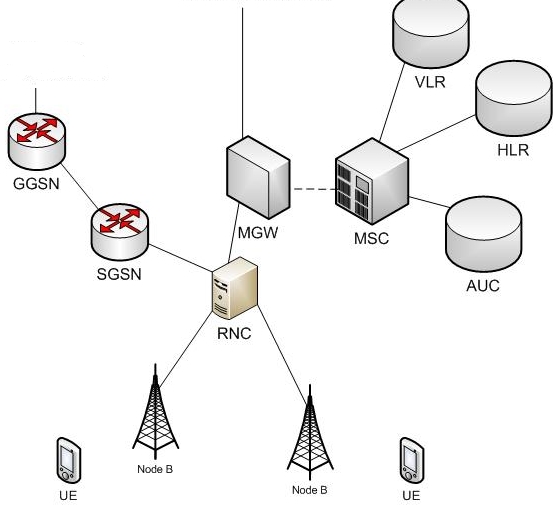 а. 1Gб. 2Gв. 3Gг. 4Gд. Правильна відповідь відсутня124Стільникова мережа якого покоління показана на рисунку?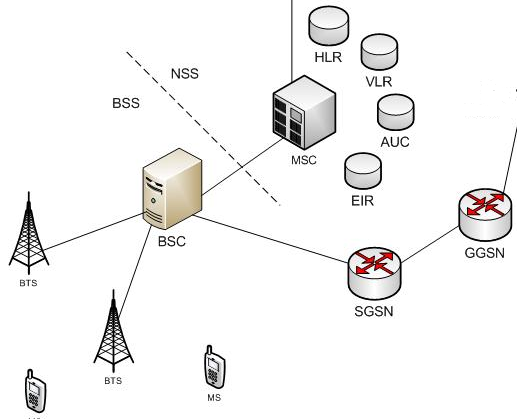 а. 1Gб. 2Gв. 3Gг. 4Gд. Правильна відповідь відсутня125Головний елемент системи GSM, що здійснює контроль за BTS і BSC які розміщені в його зоні обслуговування і встановлює з’єднання між абонентами стільникової мережі називається:а. MSCб. HLRв. EIRг. GGSNд. Правильна відповідь відсутня126Пристрій, що містить інформацію про абоненти, що підключені до певного MSC, їх місцезнаходження і стан називається:а. MSCб. HLRв. EIRг. GGSNд. Правильна відповідь відсутня127Пристрій, призначений для аутентифікації абонентів стільникового зв’язку і запобіганні несанкціонованого доступу називається:а. AUCб. HLRв. EIRг. SGSNд. Правильна відповідь відсутня128База, що містить інформацію про ідентифікаційні номери мобільних телефонів GSM називається:а. AUCб. HLRв. EIRг. GGSNд. Правильна відповідь відсутня129Система комутації мережі стільникового зв6язку стандарту GSM називається:а. NSSб. BSSв. EIRг. DSCд. Правильна відповідь відсутня130Елемент мережі BSS, що відповідає за зміну швидкості передачі голосових даних називається:а. TRAUб. AUCв. EIRг. SGSNд. Правильна відповідь відсутня131Як називається міжнародий індентифікатор мобільного обладнання, що слугує для ідентифікації мобільного терміналу?а. MACб. AUCв. IMEIг. GGSNд. Правильна відповідь відсутня132Елемент мережі стільникового зв’язку стандарту UMTS (3G),  що здійснює комутацію абонентської інформації, в тому числі голосового трафіку, називається:а. MGWб. AUCв. RNCг. GGSNд. Правильна відповідь відсутня133Вузол обслуговування пакетної передачі даних мереж GSM і UMTS для технологій GPRS, EDGE і HDPA називається:а. MGWб. AUCв. RNCг. SGSNд. Правильна відповідь відсутня134Шлюзовий вузол підтримки GPRS називається:а. MGWб. AUCв. RNCг. GGSNд. Правильна відповідь відсутня135Стільникова мережа якого покоління показана на рисунку?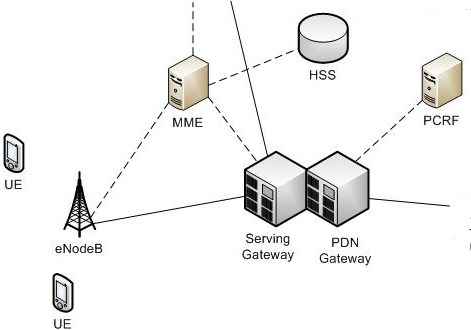 а. 1Gб. 2Gв. 3Gг. 4Gд. Правильна відповідь відсутня136Обслуговуючий шлюз мережі стільникового зв’язку LTE (4G), що призначений для обробки і маршрутизації пакетних даних, які поступають з або в підсистему базових станцій називається:а. SGWб. HSSв. MMEг. eNodeBд. Правильна відповідь відсутня137Вузол керування мобільністю в мережі стільникового зв’язку стандарту LTE, що призначений для обробки сигналізації, аутентифікації, керуванням каналами на інтерфейсах до інших елементів мережі називається: а. SGWб. HSSв. MMEг. eNodeBд. Правильна відповідь відсутня138Сервер, що призначений для зберігання абонентських даних про абонентів мережі стільникового зв’язку стандарту LTE називається:а. SGWб. HSSв. MMEг. eNodeBд. Правильна відповідь відсутня139Базова станція мережі стільникового зв’язку стандарту LTE має назвуа. SGWб. HSSв. MMEг. eNodeBд. Правильна відповідь відсутня140Який рівень постійної напруги має забезпечувати система живлення базової станції для її обладнання:а. 220Вб. 12Вв. +/-12Вг. 48Вд. Правильна відповідь відсутня141Наземна мережа радіодоступу стандарту UMTS називається:а. GERANб. UTRANв. E-UTRANг. VSATд. Правильна відповідь відсутня142Наземна мережа радіодоступу стандарту GSM EDGE називається:а. GERANб. UTRANв. E-UTRANг. VSATд. Правильна відповідь відсутня143Наземна мережа радіодоступу стандарту LTE називається:а. GERANб. UTRANв. E-UTRANг. VSATд. Правильна відповідь відсутня144Антена якого типу зображена на рисунку?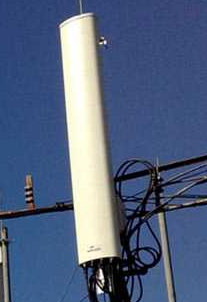 а. Панельнаб. Всюдинаправленав. Параболічнаг. Логоперіодичнад. Правильна відповідь відсутня145Діаграма спрямованості антени якого типу зображена на рисунку?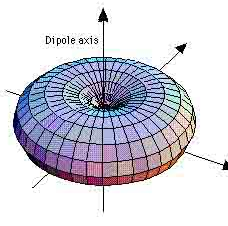 а. Панельнаб. Всюдинаправленав. Параболічнаг. Логоперіодичнад. Правильна відповідь відсутня146Антени якого типу використовуються для створення радіорелейних ліній між BTS в системах стільникового зв’язку?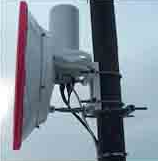 а. Панельнаб. Всюдинаправленав. Параболічнаг. Логоперіодичнад. Правильна відповідь відсутня147Як називається контролер базових станцій стандарту GSM ?а. BTSб. RNCв. BSCг. GGSMд. Правильна відповідь відсутня148Метод широкосмугового множинного доступу з кодовим розподілом каналів, що використовується в стандарті UMTS називається:а. TDMAб. CDMAв. WCDMAг. FDMAд. Правильна відповідь відсутня149Процедура передачі активного з’єднання між різними стільниками під час руху абонентського терміналу називається:а. Handoverб. Roumingв. Jitterг. Location updateд. Правильна відповідь відсутня150Процедура оновлення інформації про місцезнаходження абонента, що здійснюється при переміщенні мобільного терміналу або по таймеру називається:а. Handoverб. Roumingв. Jitterг. Location updateд. Правильна відповідь відсутня151Модуль ідентифікації абонента, що призначений для зберігання користувацьких даних необхідних для доступу в мережу називається:а. SIMб. IMEIв. UMSг. PIN	д. Правильна відповідь відсутня152Технологія пакетної передачі голосових даних по IP-мережам називається:а. VoIPб. IPtelв. TCPг. PPTP	д. Правильна відповідь відсутня153Вкажіть засіб зв’язку, за допомогою якого з’єднуються RNC і MGW, а також RNC і SGSN?а. Вита параб. Радіоканалв. Коаксіалг. ВОЛЗ	д. Правильна відповідь відсутня154Яка максимальна дальність зв6язку закладена в стандарті GSM?а. 1 кмб. 10 кмв. 35 кмг. 75 км	д. Правильна відповідь відсутня155Знайдіть помилку в записі ІР-адреси IPv4     192.205.207.01/AFа. Кількість бітів маски вказана в 16-тковому форматіб. В другому октеті адреси вказано число більше за 255 в. Для маски мережі 24 біта замалог. IP адреса вказана без маскид. Правильна відповідь відсутня156Знайдіть помилку в записі ІР-адреси IPv4     80F.201.207.01/34а. Перший октет вказаний в форматі в 16-тковому форматіб. В третьому октеті адреси вказано число більше за 255в. Маска мережі не може бути більшою за 32 бітаг. IP адреса вказана без маскид. Правильна відповідь відсутня157Як називається утиліта Windows для відправлення запитів протоколу ICMP зазначеному вузлу мережі й фіксує відповіді, що надходять (ICMP Echo-Reply), а час між відправленням запиту й одержанням відповіді дозволяє визначати двосторонні затримки за маршрутом і частоту втрати пакетів?            а. cmdб. ipconfigв. pingг. pinkд. Правильна відповідь відсутня158Як називається утиліта Windows призначена для визначення маршрутів прямування даних в мережах TCP / IP?а. cmdб. ipconfigв. tracertг. pinkд. Правильна відповідь відсутня159Який протокол використовують утиліти ping i tracert?а. ICMPб. UDPв. HTTPг. BGBд. Правильна відповідь відсутня160Даний запис 2001:db8::ae21:ad12 є:а. IPv4-адресаб. МАС-адресав. Ethernet-адресаг. IPv6-адресад. Правильна відповідь відсутня